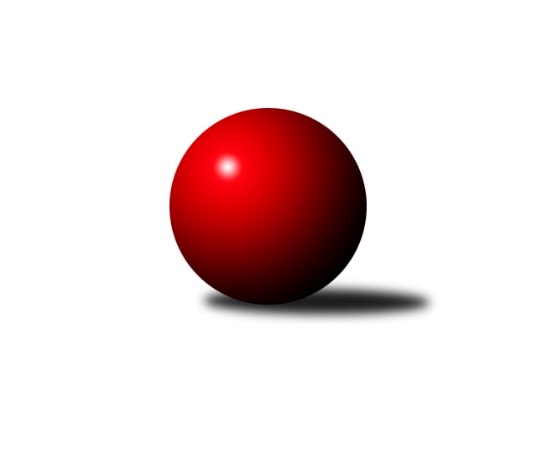 Č.13Ročník 2022/2023	19.5.2024 Krajská soutěž Vysočiny A 2022/2023Statistika 13. kolaTabulka družstev:		družstvo	záp	výh	rem	proh	skore	sety	průměr	body	plné	dorážka	chyby	1.	Sokol Častrov	10	9	0	1	49.5 : 10.5 	(60.0 : 20.0)	1671	18	1151	520	22.3	2.	TJ Spartak Pelhřimov C	11	7	1	3	43.0 : 23.0 	(53.5 : 34.5)	1596	15	1121	475	30.4	3.	TJ Spartak Pelhřimov G	11	6	0	5	39.5 : 26.5 	(56.0 : 32.0)	1621	12	1130	491	33.2	4.	TJ Sokol Cetoraz B	11	6	0	5	32.0 : 34.0 	(39.5 : 48.5)	1563	12	1103	460	34.6	5.	TJ Sl. Kamenice nad Lipou D	11	3	1	7	19.0 : 47.0 	(32.0 : 56.0)	1531	7	1087	444	46.5	6.	TJ Sl. Kamenice nad Lipou C	10	3	0	7	22.0 : 38.0 	(30.0 : 50.0)	1552	6	1108	444	44.6	7.	TJ Sl. Kamenice nad Lipou F	12	3	0	9	23.0 : 49.0 	(33.0 : 63.0)	1493	6	1081	412	44.3Tabulka doma:		družstvo	záp	výh	rem	proh	skore	sety	průměr	body	maximum	minimum	1.	Sokol Častrov	5	5	0	0	27.0 : 3.0 	(35.0 : 5.0)	1626	10	1671	1605	2.	TJ Spartak Pelhřimov C	5	3	0	2	18.0 : 12.0 	(25.5 : 14.5)	1659	6	1781	1547	3.	TJ Sokol Cetoraz B	6	3	0	3	16.0 : 20.0 	(21.5 : 26.5)	1540	6	1598	1497	4.	TJ Spartak Pelhřimov G	6	2	0	4	17.5 : 18.5 	(30.0 : 18.0)	1615	4	1676	1547	5.	TJ Sl. Kamenice nad Lipou D	5	1	1	3	7.0 : 23.0 	(15.0 : 25.0)	1579	3	1637	1508	6.	TJ Sl. Kamenice nad Lipou C	5	1	0	4	12.0 : 18.0 	(17.0 : 23.0)	1585	2	1635	1519	7.	TJ Sl. Kamenice nad Lipou F	6	1	0	5	11.0 : 25.0 	(17.0 : 31.0)	1619	2	1694	1554Tabulka venku:		družstvo	záp	výh	rem	proh	skore	sety	průměr	body	maximum	minimum	1.	TJ Spartak Pelhřimov C	6	4	1	1	25.0 : 11.0 	(28.0 : 20.0)	1596	9	1676	1495	2.	Sokol Častrov	5	4	0	1	22.5 : 7.5 	(25.0 : 15.0)	1686	8	1768	1605	3.	TJ Spartak Pelhřimov G	5	4	0	1	22.0 : 8.0 	(26.0 : 14.0)	1620	8	1721	1576	4.	TJ Sokol Cetoraz B	5	3	0	2	16.0 : 14.0 	(18.0 : 22.0)	1574	6	1668	1495	5.	TJ Sl. Kamenice nad Lipou C	5	2	0	3	10.0 : 20.0 	(13.0 : 27.0)	1555	4	1599	1507	6.	TJ Sl. Kamenice nad Lipou D	6	2	0	4	12.0 : 24.0 	(17.0 : 31.0)	1532	4	1646	1447	7.	TJ Sl. Kamenice nad Lipou F	6	2	0	4	12.0 : 24.0 	(16.0 : 32.0)	1483	4	1630	1297Tabulka podzimní části:		družstvo	záp	výh	rem	proh	skore	sety	průměr	body	doma	venku	1.	Sokol Častrov	8	7	0	1	38.5 : 9.5 	(48.0 : 16.0)	1681	14 	4 	0 	0 	3 	0 	1	2.	TJ Spartak Pelhřimov C	9	5	1	3	34.0 : 20.0 	(43.5 : 28.5)	1591	11 	2 	0 	2 	3 	1 	1	3.	TJ Spartak Pelhřimov G	8	5	0	3	29.5 : 18.5 	(39.0 : 25.0)	1641	10 	1 	0 	3 	4 	0 	0	4.	TJ Sokol Cetoraz B	7	4	0	3	22.0 : 20.0 	(26.5 : 29.5)	1554	8 	1 	0 	2 	3 	0 	1	5.	TJ Sl. Kamenice nad Lipou D	9	3	1	5	16.0 : 38.0 	(27.0 : 45.0)	1553	7 	1 	1 	3 	2 	0 	2	6.	TJ Sl. Kamenice nad Lipou C	8	3	0	5	20.0 : 28.0 	(28.0 : 36.0)	1561	6 	1 	0 	3 	2 	0 	2	7.	TJ Sl. Kamenice nad Lipou F	9	1	0	8	14.0 : 40.0 	(20.0 : 52.0)	1494	2 	1 	0 	4 	0 	0 	4Tabulka jarní části:		družstvo	záp	výh	rem	proh	skore	sety	průměr	body	doma	venku	1.	Sokol Častrov	2	2	0	0	11.0 : 1.0 	(12.0 : 4.0)	1641	4 	1 	0 	0 	1 	0 	0 	2.	TJ Spartak Pelhřimov C	2	2	0	0	9.0 : 3.0 	(10.0 : 6.0)	1667	4 	1 	0 	0 	1 	0 	0 	3.	TJ Sl. Kamenice nad Lipou F	3	2	0	1	9.0 : 9.0 	(13.0 : 11.0)	1594	4 	0 	0 	1 	2 	0 	0 	4.	TJ Sokol Cetoraz B	4	2	0	2	10.0 : 14.0 	(13.0 : 19.0)	1558	4 	2 	0 	1 	0 	0 	1 	5.	TJ Spartak Pelhřimov G	3	1	0	2	10.0 : 8.0 	(17.0 : 7.0)	1599	2 	1 	0 	1 	0 	0 	1 	6.	TJ Sl. Kamenice nad Lipou D	2	0	0	2	3.0 : 9.0 	(5.0 : 11.0)	1526	0 	0 	0 	0 	0 	0 	2 	7.	TJ Sl. Kamenice nad Lipou C	2	0	0	2	2.0 : 10.0 	(2.0 : 14.0)	1556	0 	0 	0 	1 	0 	0 	1 Zisk bodů pro družstvo:		jméno hráče	družstvo	body	zápasy	v %	dílčí body	sety	v %	1.	Miroslav Němec 	Sokol Častrov  	9.5	/	11	(86%)	15	/	22	(68%)	2.	Lukáš Melichar 	TJ Spartak Pelhřimov G 	9.5	/	13	(73%)	20	/	26	(77%)	3.	Petr Němec 	Sokol Častrov  	9	/	10	(90%)	17	/	20	(85%)	4.	Jan Hruška 	TJ Spartak Pelhřimov G 	9	/	12	(75%)	17	/	24	(71%)	5.	Adam Rychtařík 	TJ Sl. Kamenice nad Lipou F 	8	/	9	(89%)	15	/	18	(83%)	6.	Josef Melich 	TJ Sokol Cetoraz B 	8	/	10	(80%)	13	/	20	(65%)	7.	Milan Kalivoda 	-- volný los -- 	8	/	13	(62%)	15.5	/	26	(60%)	8.	Stanislav Kropáček 	TJ Spartak Pelhřimov C 	7	/	9	(78%)	11.5	/	18	(64%)	9.	Vítězslav Kovář 	-- volný los -- 	7	/	11	(64%)	15	/	22	(68%)	10.	Václav Brávek 	TJ Sokol Cetoraz B 	7	/	11	(64%)	14	/	22	(64%)	11.	Martin Marek 	Sokol Častrov  	7	/	11	(64%)	14	/	22	(64%)	12.	Zdeňka Vytisková 	TJ Spartak Pelhřimov C 	7	/	12	(58%)	12.5	/	24	(52%)	13.	Michal Votruba 	Sokol Častrov  	6	/	7	(86%)	13	/	14	(93%)	14.	Jiří Čamra 	TJ Spartak Pelhřimov G 	6	/	7	(86%)	12	/	14	(86%)	15.	Jan Vintr 	TJ Spartak Pelhřimov C 	6	/	8	(75%)	12	/	16	(75%)	16.	Ondřej Votápek 	TJ Sl. Kamenice nad Lipou D 	6	/	10	(60%)	12	/	20	(60%)	17.	Václav Paulík 	TJ Sl. Kamenice nad Lipou C 	5	/	8	(63%)	10	/	16	(63%)	18.	Luboš Novotný 	TJ Sokol Cetoraz B 	5	/	9	(56%)	9.5	/	18	(53%)	19.	Jan Švarc 	TJ Sl. Kamenice nad Lipou D 	5	/	11	(45%)	14.5	/	22	(66%)	20.	Tereza Cimplová 	TJ Sl. Kamenice nad Lipou F 	5	/	12	(42%)	9.5	/	24	(40%)	21.	Pavel Vodička 	TJ Sl. Kamenice nad Lipou C 	4	/	8	(50%)	8	/	16	(50%)	22.	Jaroslav Vácha 	-- volný los -- 	4	/	12	(33%)	9	/	24	(38%)	23.	Jan Pošusta 	TJ Sokol Cetoraz B 	3	/	3	(100%)	6	/	6	(100%)	24.	Matouš Šimsa 	TJ Spartak Pelhřimov C 	3	/	4	(75%)	5	/	8	(63%)	25.	Václav Rychtařík nejml.	TJ Sl. Kamenice nad Lipou F 	3	/	5	(60%)	5	/	10	(50%)	26.	Jaroslav Šindelář 	TJ Sl. Kamenice nad Lipou C 	3	/	7	(43%)	4	/	14	(29%)	27.	Karel Pecha 	TJ Spartak Pelhřimov C 	3	/	8	(38%)	8	/	16	(50%)	28.	Petra Schoberová 	TJ Sl. Kamenice nad Lipou C 	3	/	10	(30%)	7	/	20	(35%)	29.	Oldřich Kubů 	TJ Spartak Pelhřimov G 	2	/	2	(100%)	3	/	4	(75%)	30.	Jaroslav Kolář 	Sokol Častrov  	2	/	2	(100%)	3	/	4	(75%)	31.	Lukáš Čekal 	Sokol Častrov  	2	/	2	(100%)	3	/	4	(75%)	32.	Jiří Poduška 	TJ Spartak Pelhřimov G 	2	/	4	(50%)	5	/	8	(63%)	33.	Pavel Šindelář 	TJ Sl. Kamenice nad Lipou C 	2	/	4	(50%)	2	/	8	(25%)	34.	Aleš Schober 	TJ Sl. Kamenice nad Lipou C 	2	/	8	(25%)	5	/	16	(31%)	35.	David Fára 	TJ Sl. Kamenice nad Lipou D 	2	/	11	(18%)	6	/	22	(27%)	36.	Radek David 	TJ Spartak Pelhřimov G 	2	/	11	(18%)	4	/	22	(18%)	37.	Lucie Melicharová 	TJ Spartak Pelhřimov G 	1	/	1	(100%)	2	/	2	(100%)	38.	Lukáš Melichar 	TJ Sokol Cetoraz B 	1	/	1	(100%)	2	/	2	(100%)	39.	Lukáš Pitrák 	TJ Spartak Pelhřimov C 	1	/	1	(100%)	2	/	2	(100%)	40.	Josef Ježek 	-- volný los -- 	1	/	1	(100%)	1	/	2	(50%)	41.	Michal Zeman 	TJ Sokol Cetoraz B 	1	/	5	(20%)	2	/	10	(20%)	42.	Sára Turková 	TJ Spartak Pelhřimov C 	1	/	6	(17%)	3	/	12	(25%)	43.	Jiří Rychtařík 	TJ Sl. Kamenice nad Lipou F 	1	/	6	(17%)	1.5	/	12	(13%)	44.	Jiří Buzek 	TJ Sl. Kamenice nad Lipou D 	1	/	7	(14%)	2	/	14	(14%)	45.	Václav Rychtařík st.	TJ Sl. Kamenice nad Lipou F 	1	/	8	(13%)	3	/	16	(19%)	46.	Tomáš Novák 	TJ Sl. Kamenice nad Lipou F 	1	/	11	(9%)	2	/	22	(9%)	47.	Jan Vintr 	-- volný los -- 	1	/	13	(8%)	5	/	26	(19%)	48.	Jiří Havlíček 	Sokol Častrov  	0	/	1	(0%)	0	/	2	(0%)	49.	Pavel Vaníček 	TJ Sl. Kamenice nad Lipou D 	0	/	2	(0%)	1	/	4	(25%)	50.	Pavel Rysl 	-- volný los -- 	0	/	2	(0%)	0	/	4	(0%)	51.	Pavel Míka 	TJ Sokol Cetoraz B 	0	/	5	(0%)	1.5	/	10	(15%)	52.	Josef Vančík 	TJ Sl. Kamenice nad Lipou D 	0	/	11	(0%)	5	/	22	(23%)Průměry na kuželnách:		kuželna	průměr	plné	dorážka	chyby	výkon na hráče	1.	Kamenice, 1-4	1616	1146	469	41.7	(404.2)	2.	Pelhřimov, 1-4	1612	1129	483	36.2	(403.2)	3.	TJ Sokol Cetoraz, 1-2	1548	1094	454	44.0	(387.1)	4.	Sokol Častrov, 1-2	1546	1091	455	33.3	(386.7)Nejlepší výkony na kuželnách:Kamenice, 1-4Sokol Častrov 	1768	7. kolo	Adam Rychtařík 	TJ Sl. Kamenice nad Lipou F	478	11. koloSokol Častrov 	1752	9. kolo	Lukáš Melichar 	TJ Spartak Pelhřimov G	475	5. koloTJ Spartak Pelhřimov G	1721	5. kolo	Petr Němec 	Sokol Častrov 	475	7. koloTJ Sl. Kamenice nad Lipou C	1701	13. kolo	Petr Němec 	Sokol Častrov 	474	9. koloTJ Sl. Kamenice nad Lipou F	1694	7. kolo	Stanislav Kropáček 	TJ Spartak Pelhřimov C	471	7. koloSokol Častrov 	1683	13. kolo	Adam Rychtařík 	TJ Sl. Kamenice nad Lipou F	467	12. koloTJ Spartak Pelhřimov C	1676	7. kolo	Adam Rychtařík 	TJ Sl. Kamenice nad Lipou F	462	3. koloTJ Sokol Cetoraz B	1668	5. kolo	Adam Rychtařík 	TJ Sl. Kamenice nad Lipou F	462	10. koloTJ Sokol Cetoraz B	1664	1. kolo	Petra Schoberová 	TJ Sl. Kamenice nad Lipou C	460	13. koloTJ Sl. Kamenice nad Lipou F	1660	3. kolo	Adam Rychtařík 	TJ Sl. Kamenice nad Lipou F	458	7. koloPelhřimov, 1-4TJ Spartak Pelhřimov C	1781	4. kolo	Jan Vintr 	TJ Spartak Pelhřimov C	468	4. koloTJ Spartak Pelhřimov G	1720	2. kolo	Zdeňka Vytisková 	TJ Spartak Pelhřimov C	467	5. koloSokol Častrov 	1711	6. kolo	Stanislav Kropáček 	TJ Spartak Pelhřimov C	465	4. koloTJ Spartak Pelhřimov C	1693	2. kolo	Jaroslav Vácha 	-- volný los --	461	8. kolo-- volný los --	1686	2. kolo	Jan Vintr 	TJ Spartak Pelhřimov C	460	8. koloTJ Spartak Pelhřimov C	1678	11. kolo	Milan Kalivoda 	-- volný los --	460	5. koloTJ Spartak Pelhřimov G	1676	12. kolo	Lukáš Melichar 	TJ Spartak Pelhřimov G	458	2. kolo-- volný los --	1660	8. kolo	Ondřej Votápek 	TJ Sl. Kamenice nad Lipou D	457	11. koloTJ Spartak Pelhřimov C	1659	1. kolo	Martin Marek 	Sokol Častrov 	453	6. koloTJ Spartak Pelhřimov C	1658	5. kolo	Petr Němec 	Sokol Častrov 	452	2. koloTJ Sokol Cetoraz, 1-2TJ Sokol Cetoraz B	1657	7. kolo	Josef Melich 	TJ Sokol Cetoraz B	451	13. koloSokol Častrov 	1641	4. kolo	Jan Pošusta 	TJ Sokol Cetoraz B	442	7. koloTJ Sokol Cetoraz B	1598	11. kolo	Jaroslav Kolář 	Sokol Častrov 	441	4. koloTJ Spartak Pelhřimov G	1576	11. kolo	Josef Melich 	TJ Sokol Cetoraz B	436	7. kolo-- volný los --	1570	7. kolo	Josef Melich 	TJ Sokol Cetoraz B	432	2. koloTJ Sokol Cetoraz B	1565	4. kolo	Václav Brávek 	TJ Sokol Cetoraz B	431	11. koloTJ Sokol Cetoraz B	1528	9. kolo	Milan Kalivoda 	-- volný los --	426	7. koloTJ Sokol Cetoraz B	1510	13. kolo	Luboš Novotný 	TJ Sokol Cetoraz B	426	9. koloTJ Sl. Kamenice nad Lipou C	1507	2. kolo	Josef Melich 	TJ Sokol Cetoraz B	414	11. koloTJ Sokol Cetoraz B	1497	2. kolo	Miroslav Němec 	Sokol Častrov 	413	4. koloSokol Častrov, 1-2Sokol Častrov 	1671	5. kolo	Petr Němec 	Sokol Častrov 	456	3. koloSokol Častrov 	1638	3. kolo	Petr Němec 	Sokol Častrov 	432	8. koloSokol Častrov 	1617	8. kolo	Miroslav Němec 	Sokol Častrov 	430	5. koloSokol Častrov 	1611	1. kolo	Petr Němec 	Sokol Častrov 	425	10. koloSokol Častrov 	1605	10. kolo	Pavel Šindelář 	TJ Sl. Kamenice nad Lipou C	424	5. koloTJ Sl. Kamenice nad Lipou C	1560	5. kolo	Martin Marek 	Sokol Častrov 	423	5. koloTJ Sl. Kamenice nad Lipou D	1512	1. kolo	Lukáš Čekal 	Sokol Častrov 	421	1. koloTJ Spartak Pelhřimov C	1495	10. kolo	Petr Němec 	Sokol Častrov 	419	5. kolo-- volný los --	1460	3. kolo	Miroslav Němec 	Sokol Častrov 	410	8. koloTJ Sl. Kamenice nad Lipou F	1297	8. kolo	Jan Vintr 	TJ Spartak Pelhřimov C	410	10. koloČetnost výsledků:	6.0 : 0.0	6x	5.0 : 1.0	9x	4.0 : 2.0	9x	3.0 : 3.0	2x	2.0 : 4.0	11x	1.5 : 4.5	1x	1.0 : 5.0	9x	0.0 : 6.0	5x